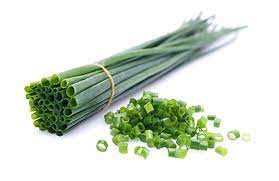 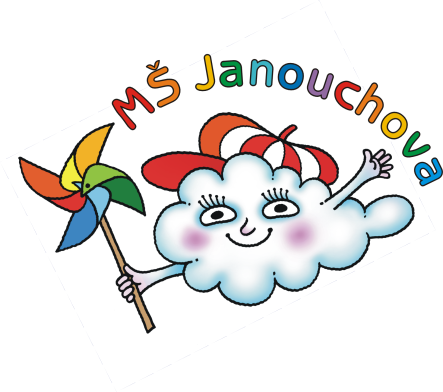 JÍDELNÍ LÍSTEKOD 15. 5. 2023 DO 19. 5. 2023STRAVA JE URČENA K OKAMŽITÉ SPOTŘEBĚ.ZMĚNA JÍDELNÍČKU JE VYHRAZENA.Pavla Maršálková			Helena Zímová		Šárka Ryšavávedoucí kuchařka			vedoucí kuchařka		vedoucí školní jídelnyjídelna Janouchova			jídelna ModletickáČerstvé ovoce, zelenina a bylinky jsou v jídelním lístku zvýrazněny modře.Dbáme na dodržování pitného režimu, po celý den je dětem nabízen mírně oslazený ovocný čaj a voda.PŘESNÍDÁVKAOBĚDSVAČINA15.5.pomazánka z tuňáka, chléb, pomeranč, čaj s citrónem(1,4)zelná polévka s bramboremdukátové buchtičky s vanilkovým krémem, jablko, voda s citrónem(1,3,7)chléb, pomazánka z lučiny a pažitky, rajčátko, mléko(1,7)16.5.celozrnný chléb, tvarohová pomazánka s lahůdkovou cibulkou, kapie, mléko(1,7)fazolová krémová polévka s houstičkoukuřecí závitek s baby špenátem a mozzarelou, brambor, ovocný salát s kiwi, ovocný čaj(1,7)ovocný jogurt, rohlík, hroznové víno, ovocný čaj(1,7)17.5.chléb s máslem, banán, mléko(1,7)vývar se zeleninou a bylinkovým kapánímhovězí vařené maso, rajská omáčka, těstoviny, hruška, ovocný čaj(1,3,7,9)tmavá kostka, pomazánkové máslo, okurka, čaj, mléko(1,7)18.5.večka, pomazánka z červené řepy, paprika, mléko(1,7)kapustová polévka s rýžívepřové maso v mrkvi, brambor, jablko, ovocný čaj(1)obložený chléb s plátkovým sýrem, rajčátkem a okurkou, čaj, mléko(1,7)19.5.chléb, pomazánka z pečeného masa, okurka, čaj s citrónem(1)kulajda s houbamirizoto se zeleninou, sypané sýrem, zelný salát, ovocný čaj(1,3,7,9)makový závin, pomeranč, ovocný čaj(1)